IDENTYFIKACJA GRAFICZNA PATRONATU HONOROWEGO 
BURMISTRZA MIASTA I GMINY SUCHEDNIÓWwersja identyfikacji graficznej patronatu do użycia w sytuacji, gdy Burmistrz jest jednym 
z wielu patronów i zastosowany projekt graficzny zawiera informację: pod honorowym patronatem, patronaty honorowe, patronat honorowy, itp. wersja identyfikacji graficznej patronatu do użycia w sytuacji, gdy Burmistrz jest jedynym patronem.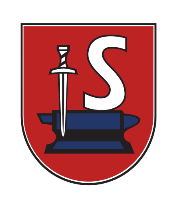 
Burmistrz Miasta i Gminy Suchedniów 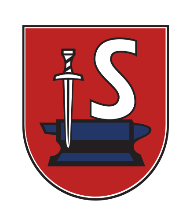 Patronat Burmistrza 
Miasta i Gminy Suchedniów 